§354.  Public comment on proposed amendments and statewide referenda; rules; feesThe Secretary of State shall adopt rules regarding the publication of public comment by proponents and opponents of direct initiatives, bond issues, constitutional resolutions or statewide referenda.  These rules must include, but are not limited to, a word limit, the labeling of public comment as supporting or opposing a measure and the identification of the person or persons responsible for the comment.  Rules adopted pursuant to this section are major substantive rules as defined in Title 5, chapter 375, subchapter 2‑A.  Beginning with the November 2006 election and every election thereafter, the Secretary of State shall publish the public comment, along with the explanatory statement and fiscal estimate required under section 353, on a publicly accessible site on the Internet and in pamphlets distributed to the municipalities of the State.  A person filing a public comment for publication shall pay a fee of $500 to the Secretary of State.  Fees collected pursuant to this section must be deposited in the Public Comment Publication Fund established under Title 5, section 90‑D.  [PL 2011, c. 342, §2 (AMD).]SECTION HISTORYPL 2005, c. 316, §2 (NEW). PL 2011, c. 342, §2 (AMD). The State of Maine claims a copyright in its codified statutes. If you intend to republish this material, we require that you include the following disclaimer in your publication:All copyrights and other rights to statutory text are reserved by the State of Maine. The text included in this publication reflects changes made through the First Regular and First Special Session of the 131st Maine Legislature and is current through November 1, 2023
                    . The text is subject to change without notice. It is a version that has not been officially certified by the Secretary of State. Refer to the Maine Revised Statutes Annotated and supplements for certified text.
                The Office of the Revisor of Statutes also requests that you send us one copy of any statutory publication you may produce. Our goal is not to restrict publishing activity, but to keep track of who is publishing what, to identify any needless duplication and to preserve the State's copyright rights.PLEASE NOTE: The Revisor's Office cannot perform research for or provide legal advice or interpretation of Maine law to the public. If you need legal assistance, please contact a qualified attorney.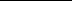 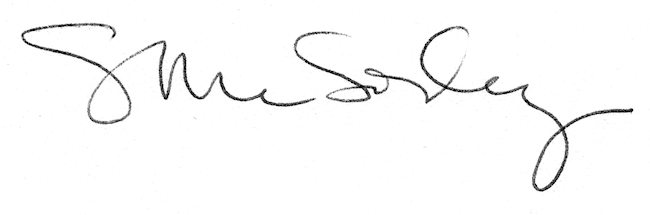 